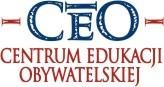 Po  kliknięciu	lub	otwiera  się  strona  nowego  projektu.  W Scratch’u układamy gotowe bloczki z poleceniami. Ułożone i połączone bloczki to skrypt. Bloczki, które można wykorzystać znajdują się w kolorowych zakładkach. Aby ułożyć skrypt należy przeciągnąć z zakładki  na pole skryptowe i połączyć wybrane bloczki.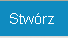 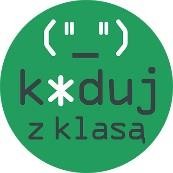 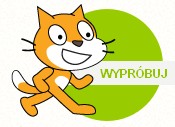 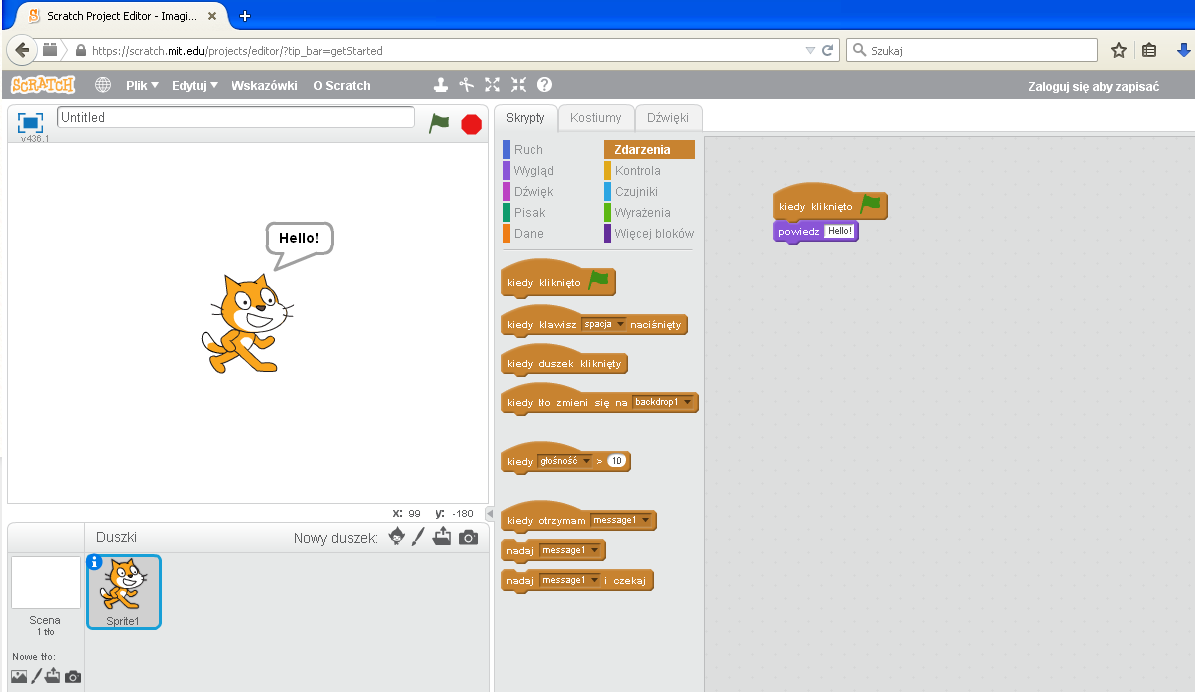 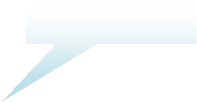 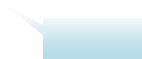 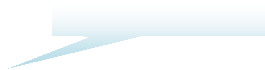 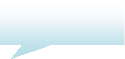 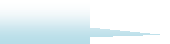 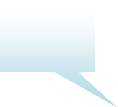 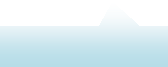 Duszka/scenę możemy wybrać gotowego z bibliotek (duszków, teł), narysować w edytorze grafiki, wybrać plik z komputera (np. obrazek) lub skorzystać z kamery komputera i zrobić nowe zdjęcie/film.Strona | 6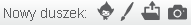 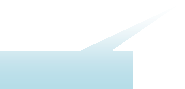 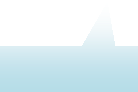 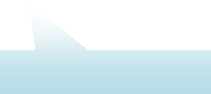 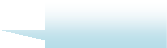 Powyższe symbole odnoszą się również do sceny/tła.Po otworzeniu nowego projektu widzimy duszka kota Scratach’a. Możemy go usunąć klikając w niego prawym przyciskiem myszki i wybrać lub stworzyć nowego duszka.Usuń kota.Wybierz nowego duszka z biblioteki – Pico (znajdziesz go w kategorii Fikcja).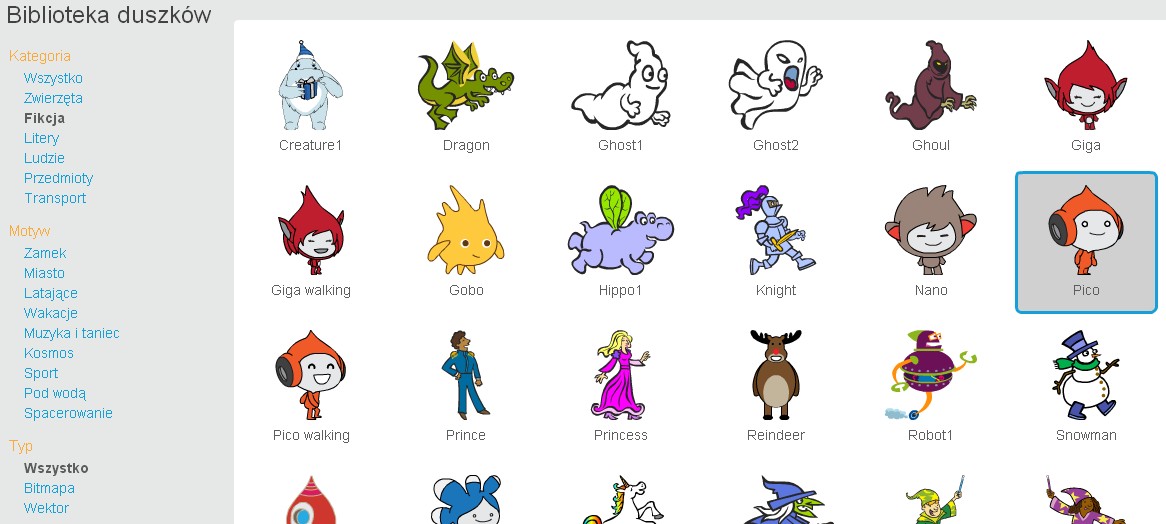 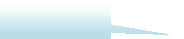 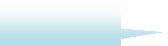 Wybierz drugiego duszka Giga walking – ta sama kategoria.Skrypty-piszemy dla konkretnego obiektu (musi on być podświetlony w niebieskiej ramce!)Giga ma się przejść kilka kroków i zadać pytanie Pico. Pico odpowiada.bloczków szukamy w zakładkach w odpowiednim kolorze.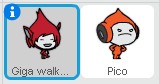 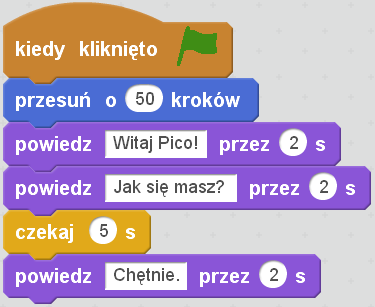 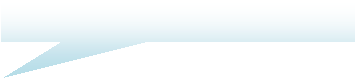 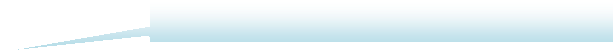 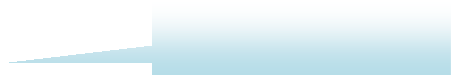 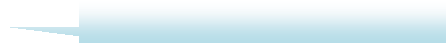 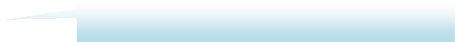 Strona | 7Po 10 sekundach skrypt sceny ma włączyć muzykę. Chcemy, by duszki zaczęły tańczyć. Iluzja ruchu powstaje, gdy zmieniają się kostiumy. Kostium to zazwyczaj inna wersja wyglądu duszka, lecz różni sięod niego np. ustawieniem nóg. Szybka zmiana kostiumów powoduje, że ma się wrażenie, że obiekt  się rusza. Duszki, które wybraliśmy mają wbudowane kostiumy, ale kostium można tworzyć podobnie jak duszki i scenę w edytorze.Zakładka z kostiumami znajduje się między skryptami a dźwiękami. Po jej wybraniu po prawej stronie otworzy się edytor graficzny, w którym można edytować obiekt.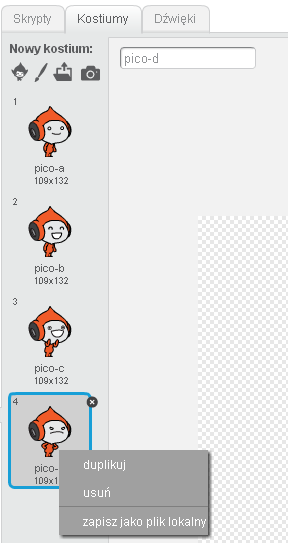 Ostatni kostium Pico usuwamy (prawym przyciskiem myszy), ponieważ nie pasuje nam jego niezadowolona mina Skrypt odpowiedzialny za ruch po 10 sekundach rozpoczyna zmianę kostiumów. Dołożenie bloczka powoduje, że kostiumy przeskakują przez cały czas do zakończenia działania wszystkich skryptów.  Bez  tego  bloczka  kostium  zmieniłby  się  tylko  raz.  Bloczek   spowalnia przeskakiwanie kostiumów i sprawia, że zmiana jest zauważalna do oka. W tym samym czasie skrypt sceny ma uruchomić muzykę.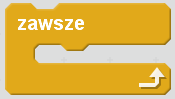 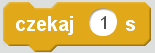 Strona | 8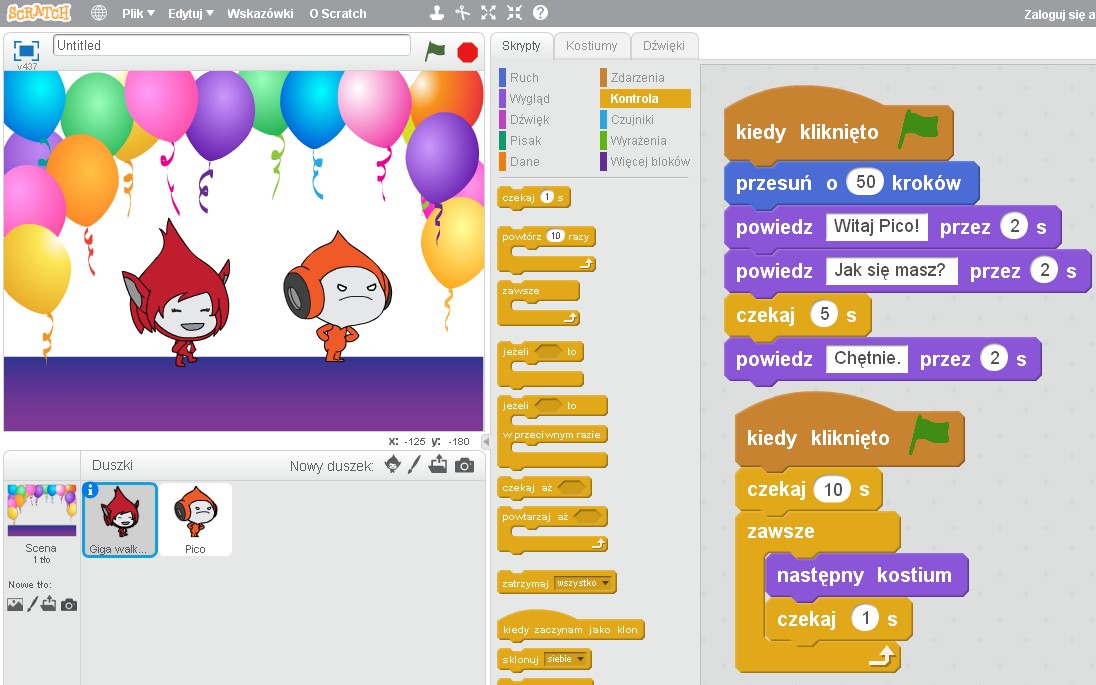 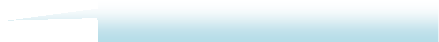 Skrypt Gigi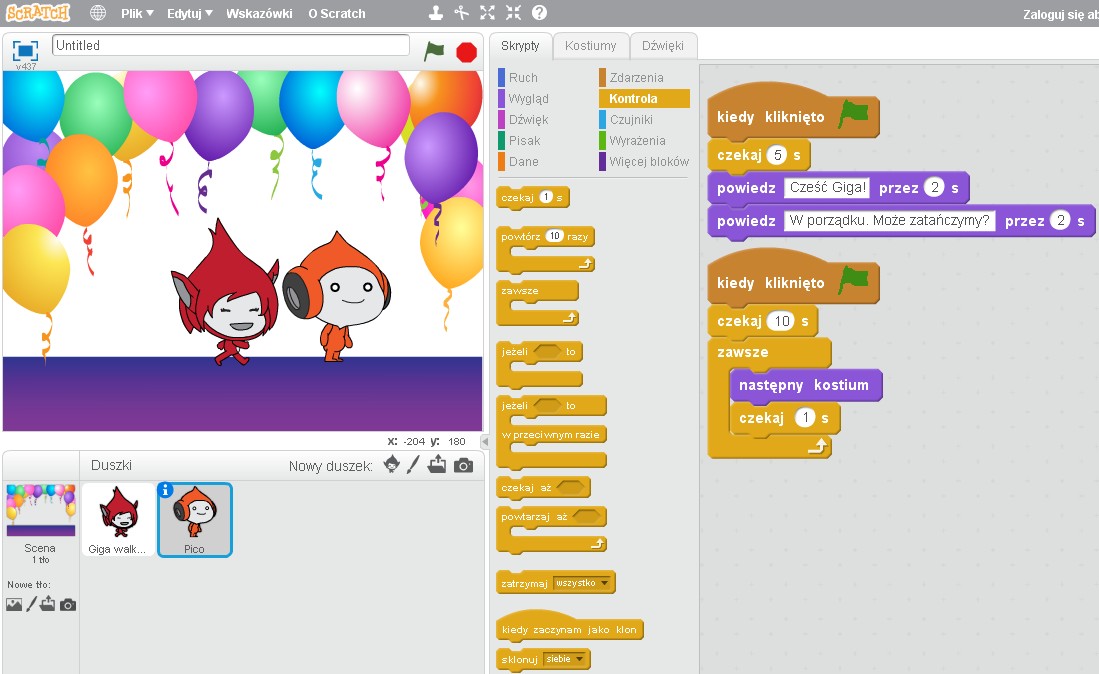 Skrypt PicoWybierz scenę: biblioteka teł, kategoria W pomieszczeniu, scena party.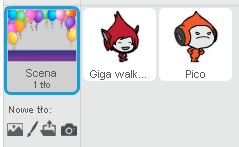 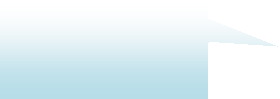 Strona | 9W polu skryptowym sceny dopisujemy jeszcze jeden skrypt, który zakończy działanie programu.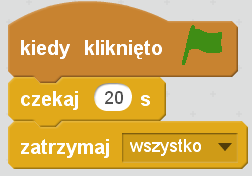 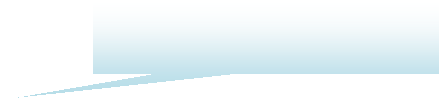 Link do gotowego projektu: https://scratch.mit.edu/projects/66490552/Użyteczne informacjeStrona | 10Zielona flaga uruchamia program. Czerwona zatrzymuje działanie skryptów.